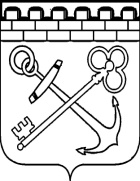 КОМИТЕТ ПО ПЕЧАТИ ЛЕНИНГРАДСКОЙ ОБЛАСТИПРИКАЗОб утверждении Положения о Почетном дипломе и Благодарности 
Комитета по печати Ленинградской областиВ соответствии с пунктом 3.19 Положения о Комитете по печати Ленинградской области, утвержденного постановлением Правительства Ленинградской области от 15 апреля 2016 года № 105, в связи с переименованием Комитета по печати и связям с общественностью Ленинградской области в Комитет по печати Ленинградской области приказываю:1. Утвердить Положение о Почетном дипломе и Благодарности Комитета по печати Ленинградской области согласно приложению 1 к настоящему приказу.2. Утвердить Положение о Комиссии при Комитете по печати Ленинградской области по награждению согласно приложению 2 к настоящему приказу.3. Признать утратившим силу следующие приказы Комитета по печати 
и связям с общественностью Ленинградской области:от 10 июня 2015 года № 15 «Об образовании комиссии при Комитете 
по печати и связям с общественностью Ленинградской области по награждению»;от 21 ноября 2016 года № 22 «Об утверждении положения 
о Почетном дипломе и Благодарности Комитета по печати и связям 
с общественностью Ленинградской области».4. Контроль за исполнением настоящего приказа оставляю за собой.Председатель Комитета                                                                             К.Н. Визирякин Приложение 1к приказу Комитета по печатиЛенинградской областиот _______________ №_____Положение о Почетном дипломе и Благодарности Комитета по печати Ленинградской области1. Почетный диплом Комитета по печати Ленинградской области (далее - Почетный диплом Комитета) является формой поощрения коллективов и граждан осуществляющих деятельность в сферах средств массовой информации, телерадиовещания, рекламы, полиграфии, книгоиздания, распространения периодических печатных изданий и иной полиграфической продукции:за значительный вклад в развитие институтов гражданского общества;за значительный вклад в развитие средств массовой информации, телерадиовещания, рекламы, полиграфии, книгоиздания, распространения периодических печатных изданий и иной полиграфической продукции;за достижения в региональных, федеральных, международных проектах по развитию гражданского общества;за многолетнюю плодотворную общественную деятельность в системе институтов гражданского общества;за многолетний добросовестный, плодотворный труд в системе средств массовой информации, телерадиовещания, рекламы, полиграфии, книгоиздания, распространения периодических печатных изданий и иной полиграфической продукции.2. Почетным дипломом Комитета награждаются:граждане, ведущие общественную деятельность и(или) работающие в сферах средств массовой информации, телерадиовещания, рекламы, полиграфии, книгоиздания, распространения периодических печатных изданий и иной полиграфической продукции не менее двадцати лет, имеющие одну или несколько заслуг, указанных в пункте 1 настоящего Положения;коллективы, осуществляющие деятельность в сферах средств массовой информации, телерадиовещания, рекламы, полиграфии, книгоиздания, распространения периодических печатных изданий и иной полиграфической продукции не менее десяти лет.3. Награждение Почетным дипломом Комитета может быть приурочено к юбилейным датам:20, 25, 30 лет стажа работы в отрасли и далее с шагом в 5 лет (для граждан);10, 15, 20 лет стажа работы в отрасли и далее с шагом в 5 лет 
(для коллективов).4. Благодарность Комитета по печати Ленинградской области (далее - Благодарность Комитета) является формой поощрения коллективов и граждан - работников сфер средств массовой информации, телерадиовещания, рекламы, полиграфии, книгоиздания, распространения периодических печатных изданий и иной полиграфической продукции за успехи в трудовой и(или) общественной деятельности, а также за иные достижения.5. Объявление Благодарности может быть приурочено:коллективам вне зависимости от даты образования;гражданам 50, 55, 60 лет со дня рождения и далее с шагом в 5 лет.6. Юбилейные даты, указанные в пунктах 3 и 5 настоящего Положения, не могут являться единственным основанием для награждения Почетным дипломом Комитета или объявления Благодарности Комитета.7. Награждение Почетным дипломом Комитета либо объявление Благодарности Комитета осуществляется: по решению председателя Комитета;на основании решения комиссии при Комитете по награждению, в случае поступления ходатайства руководителей структурных подразделений Комитета, руководителей органов государственной власти, органов местного самоуправления, предприятий, учреждений и иных организаций независимо от их организационно-правовых форм и форм собственности.8. В ходатайстве указываются фамилия, имя, отчество представляемого к награждению, его должность или направление общественной деятельности в соответствии с Приложением 1 к настоящему Положению.К ходатайству прилагается характеристика на представляемого к поощрению с указанием конкретных заслуг.9. Ходатайства о награждении Почетным дипломом Комитета, об объявлении Благодарности Комитета вносятся на рассмотрение комиссии при Комитете по награждению не позднее чем за 30 дней до даты вручения Почетного диплома Комитета либо объявления Благодарности Комитета.10. Решение о награждении Почетным дипломом Комитета либо об объявлении Благодарности Комитета принимается в форме распоряжения Комитета.11. Подготовка проектов распоряжений Комитета о награждении Почетным дипломом Комитета либо об объявлении Благодарности Комитета, учет произведенных награждений Почетным дипломом Комитета и объявленных Благодарностей Комитета, а также организационное обеспечение полиграфического исполнения Почетных дипломов и благодарностей Комитета осуществляются уполномоченным должностным лицом Комитета.12. Вручение Почетного диплома Комитета либо Благодарности Комитета осуществляется в торжественной обстановке председателем Комитета или уполномоченным им лицом.13. Описание Почетного диплома Комитета и Благодарности Комитета приведено в Приложении 2 к настоящему Положению.14. Повторное награждение одного и того же лица Почетным дипломом Комитета либо объявление Благодарности Комитета возможно не ранее чем через три года за новые заслуги.Приложение 1к Положению о Почетном дипломеи Благодарности Комитета по печатиЛенинградской областиФорма ходатайства о награждении Почетным дипломом Комитета либо объявлении Благодарности Комитета по печати Ленинградской областиХОДАТАЙСТВО_______________________________________________________________________(наименование организации, вносящей ходатайство)ходатайствует о поощрении________________________________________________________________________                                                             (фамилия, имя, отчество представленного к поощрению)________________________________________________________________________(должность (при наличии) или направление общественной деятельности)Предлагаем вручить__________________________________________________________________(указывается форма поощрения: Почетный диплом или Благодарность Комитета)Приложение:  характеристика  на  представляемого  к  поощрению  с указаниемконкретных заслуг.               Должность                                      Подпись/ ФИО                ДатаПриложение 2к Положению о Почетном дипломеи Благодарности Комитета по печатиЛенинградской областиОписаниеПочетного диплома Комитета по печатиЛенинградской областиПочетный диплом Комитета изготавливается на матовой бумаге формата A4 плотностью 160-170 г на кв. мм. На лицевой стороне - рамка из двух линий шириной 1,0 мм (внутренняя линия) и 2,0 мм (внешняя линия) на расстоянии сверху - 0,6 см, снизу - 0,5 см, справа и слева - 0,5 см.Вверху - герб Ленинградской области цветности 2+0. Над изображением герба заглавными буквами по центру в две строки надпись цветности 2+0 Комитет по печати Ленинградской области.Снизу герба заглавными буквами по центру в одну строку надпись цветности 2+0 ПОЧЕТНЫЙ ДИПЛОМ.На расстоянии 1 см от внутренней линии рамки слева надпись в две строки цветности 1+0 "Председатель Комитета".ОписаниеБлагодарности Комитета по печатиЛенинградской областиБлагодарность Комитета изготавливается на матовой бумаге формата A4 плотностью 160-170 г на кв. мм. На лицевой стороне - рамка из двух линий шириной 1,0 мм (внутренняя линия) и 2,0 мм (внешняя линия) на расстоянии сверху - 0,6 см, снизу - 0,5 см, справа и слева - 0,5 см.Вверху - герб Ленинградской области цветности 2+0. Над изображением герба заглавными буквами по центру в две строки надпись цветности 2+0 Комитет по печати Ленинградской области.Снизу герба заглавными буквами по центру в две строки надпись цветности 2+0 БЛАГОДАРНОСТЬ.На расстоянии 1 см от внутренней линии рамки слева надпись цветности 1+0 "Председатель Комитета".Приложение 2к приказу Комитета по печатиЛенинградской областиот _______________ №_____Положениео комиссии при Комитете по печати Ленинградской области по награждению1. Комиссия при Комитете по печати Ленинградской области по награждению (далее - комиссия) является консультативным органом, образованным в целях объективного рассмотрения ходатайств о награждении, поступающих в Комитет по печати Ленинградской области (далее - Комитет).2. Комиссия в своей деятельности руководствуется Конституцией Российской Федерации, федеральными законами и иными нормативными правовыми актами Российской Федерации, нормативными правовыми актами Ленинградской области и настоящим Положением.3. Состав комиссии утверждаются распоряжением Комитета.4. Основными задачами комиссии являются:рассмотрение ходатайств о награждении, поступающих в Комитет;рассмотрение вопросов о совершенствовании системы награждения Комитета.5. Основанием для проведения заседания комиссии является поручение председателя Комитета.6. Комиссию возглавляет председатель комиссии, который проводит заседание комиссии, подписывает протокол заседания комиссии, выступает по вопросам деятельности комиссии.7. В отсутствие председателя комиссии его обязанности исполняет заместитель председателя комиссии.8. Заседание комиссии является правомочным, если на нем присутствует более половины состава комиссии.9. Решения комиссии принимаются простым большинством голосов присутствующих на заседании комиссии из состава комиссии путем открытого голосования. В случае равенства голосов решающим является голос председательствующего на заседании.10. Решения комиссии оформляются протоколом.11. Протокол заседания комиссии ведет секретарь комиссии, в отсутствие секретаря комиссии - один из членов комиссии.12. Решения комиссии носят рекомендательный характер.от «___» _________ 2020 года № ___